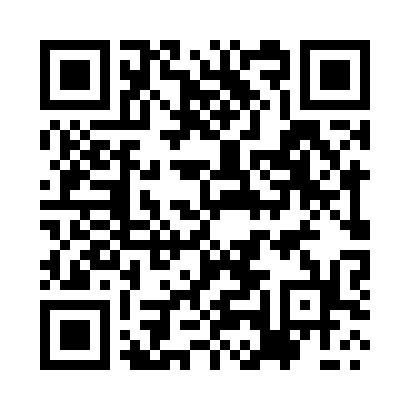 Prayer times for Qadirpur, PakistanWed 1 May 2024 - Fri 31 May 2024High Latitude Method: Angle Based RulePrayer Calculation Method: University of Islamic SciencesAsar Calculation Method: ShafiPrayer times provided by https://www.salahtimes.comDateDayFajrSunriseDhuhrAsrMaghribIsha1Wed3:525:2312:073:486:528:232Thu3:515:2212:073:486:538:243Fri3:505:2112:073:486:538:254Sat3:495:2012:073:486:548:265Sun3:485:1912:073:486:558:276Mon3:465:1812:073:486:568:287Tue3:455:1712:073:486:568:298Wed3:445:1712:073:486:578:309Thu3:435:1612:073:486:588:3110Fri3:425:1512:073:486:598:3211Sat3:415:1412:073:486:598:3312Sun3:405:1312:073:487:008:3413Mon3:385:1312:073:497:018:3514Tue3:375:1212:073:497:018:3615Wed3:365:1112:073:497:028:3716Thu3:355:1112:073:497:038:3817Fri3:355:1012:073:497:048:3918Sat3:345:0912:073:497:048:4019Sun3:335:0912:073:497:058:4120Mon3:325:0812:073:497:068:4221Tue3:315:0812:073:497:068:4322Wed3:305:0712:073:497:078:4423Thu3:295:0612:073:497:088:4524Fri3:295:0612:073:497:088:4625Sat3:285:0612:073:497:098:4726Sun3:275:0512:073:507:108:4827Mon3:265:0512:073:507:108:4928Tue3:265:0412:083:507:118:5029Wed3:255:0412:083:507:128:5030Thu3:255:0412:083:507:128:5131Fri3:245:0312:083:507:138:52